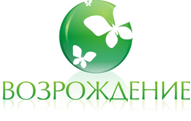 www.childhope.ru, e-mail: info@childhope.ru тел. 8(495) 783-74-42Информация для СМИРОССИЯ ОТМЕЧАЕТ ДЕНЬ ЗАЩИТЫ ДЕТЕЙБлаготворительная акция для больных детей Московской области30 мая 2019 года в ГБУЗ МО «Московский областной консультативно-диагностический центр для детей» (ГБУЗ МО «МОКДЦД») состоялась благотворительная акция для маленьких пациентов, приуроченная к Международному Дню защиты детей.В Российской Федерации ежегодно впервые регистрируется до 22 тыс. случаев ревматических болезней у детей в возрасте до 17 лет. Ревматические болезни являются причиной развития инвалидности, а также отставания в физическом и половом развитии детей. Наиболее инвалидизирующим является юношеский артрит. Тяжелая, часто пожизненная инвалидность у 50% у детей с юношеским артритом наступает в течение первых 10 лет болезни. Несмотря на сильные боли в суставах, дети с ревматическими болезнями способны на полноценную активную жизнь, но лишь при постоянной лекарственной терапии современными высокотехнологичными препаратами. Основной задачей мероприятия является привлечение к проблемам больных детей внимания людей, способных сопереживать. Ведь эти дети нуждаются в поддержке и участии со стороны взрослых.«Мы, врачи, предоставляем нашим детям самую современную и эффективную терапию, в том числе высокотехнологичными препаратами, которые способны вернуть детям свободу движения и жизнь без боли. Но им нужна и психологическая поддержка, поэтому этот праздник стал для детей знаменательным событием, позволил отвлечься от ежедневных лечебных процедур», сообщила главный внештатный детский ревматолог Минздрава Московской области, Котова Ю.В.Каждый ребенок, будь то мальчишка или девчонка, мечтает о приключениях! Покорить горные вершины, пережить шторм, сразиться лицом к лицу с пиратами, отыскать заповедный клад. К сожалению, детям-инвалидам остается только об этом мечтать, ведь большую часть своей жизни они проводят в стенах больницы и лишены всех радостей детства. Но и мечтам порой все-таки суждено сбываться!30 мая 2019 года Московский областной консультативно-диагностический центр для детей распахнул свои двери навстречу приключениям! Команда юных мореплавателей взошла на борт двухпалубного корабля «Возрождение» и под чутким руководством звездных капитанов отправилась покорять просторы морей. Преодолев все препятствия и разгадав все тайны (куда же без них в приключенческом путешествии!), отважные покорители морей были по заслугам вознаграждены. Вы сами знаете, что бывает, если подарить детям праздник – их радостные лица, восторженные глаза не оставят никого равнодушными, и надолго сохраняться в памяти эти счастливые моменты.   «Наши маленькие подопечные вынуждены длительное время лечится в стационаре и лишены простых детских радостей, таких как общение со сверстниками, игры с мячом во дворе и шумные перемены в школе. Мы надеемся, что те положительные эмоции, которые ребята получили сегодня, помогут им быстрее справиться с болезнью и вернуться домой к родителям и друзьям», – подчеркнула президент МБОО «Возрождение» Гарибян Ж.Р.Мероприятие инициировано Межрегиональной благотворительной общественной организации содействия в реализации социальных программ в области медицины и здравоохранения «Возрождение» и  ГБУЗ МО «МОКДЦД».Спонсоры мероприятия: фармацевтические компании «Пфайзер», «Рош» и «ЭббВи».Выражаем благодарность за помощь в организации акции:  Студии по оформлению воздушными шарами «Balloon Decoration», сети кофеен «Шоколадница».Дополнительная информация:news@childhope.ru 8 (495) 783-74-42, 8 (965) 385-82-95 Ульяна Демьяненко